ICIF China 2016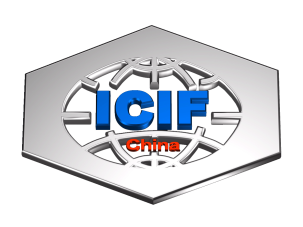 2016（第十五届）中国国际化工展览会时 间：2016年9月21-23日    地 点：上海光大会展中心邀  请  函各有关单位：“中国国际化工展览会”于1992年首次举办，24年来成功地举办了十四届，现已成为国内外石油和化工界广泛认可、踊跃参与、享有盛誉、具有权威的行业品牌展会。上届展会云集了近四百家展商参展，总展出面积两万平方米。自2012年起，展会在上海、天津两地轮流举办，2016年将在上海举办。 2016年是“十三五”的开局之年，化解过剩产能、优化存量将是“十三五”的重点任务。可以预见，“十三五”期间，在炼油、传统煤化工、盐化工、化肥等产能过剩较突出的领域，总量控制、内部优化、淘汰落后将同步推进；在有过热趋势的新型煤化工、新材料等行业，会出台产业政策及相关规定，规范发展。“十三五” 规划将引领石化行业的发展模式由规模扩张型向质量提升型转变，行业规模增长速度可能继续减缓，提升产业质量和竞争力将成为重中之重。“2016（第十五届）中国国际化工展览会”定于2016年9月21日至23日在上海光大会展中心举办，现将有关事项通知如下：一、大会组织机构主办单位：中国石油和化学工业联合会承办单位：中国贸促会化工行业分会中国化工信息中心（全国化工国际展览交流中心）海外支持：德国机械制造商协会  欧洲化工联盟 海外媒体支持：美国化学与工程新闻  印度化学周刊  日本化学工业日报 美国化工网欧亚化工市场二、展会名称、时间、地点2016（第十五届）中国国际化工展览会（ICIF China 2016）时间：2016年9月21日至23   地点：上海光大会展中心三、展览规模本届展会总展出面积20000平方米四、展出内容为加强展出效果，便于企业参展和参观，设立专业展馆（区）。1．智慧化工创新展区：石化电商、数字工厂、化工自动化2．石油化工和新能源综合馆：海外厂商，国内石油、石化、新能源、化工特大型企业、上市公司、贸易公司、化工园区、网络、信息与传媒等；特色展区：上市公司展区、化工园区展区。3．基本无机、有机化工原料馆：甲醇衍生物、乙烯、丙烯、苯系列衍生物等有机合成化学品；钡盐、镁盐、钾盐、硼化合物及硼酸盐、溴化合物、铬盐、氰化物、氟化合物、磷化合物及磷酸盐、硅化合物及硅酸盐等无机酸碱盐；活性炭、电石、炭黑、钛白粉等；特色展区：磷化工展区、氟化工展区、氯碱化工展区等。4．精细与专用化学品馆：医药原料及中间体、天然植物提取物、精细有机化工原料及中间体、荧光增白剂、催化剂、表面活性剂、电子化学品、水处理化学品、离子交换树脂、香精香料、外购/定制合成/委托加工化学品、助剂、饲料和食品添加剂、生物化学品、油田化学品、皮革化学品、日用化学品及清洁剂、添加剂（塑料添加剂、特种添加剂）;特色展区：水处理化学品展区、定制及委托加工化学品展区等。5．化工合成材料及其原料馆：环氧树脂、聚氨酯等高分子材料及原料、氟材料、硅材料及原料、纳米材料、汽车、电子、航空航天用化工材料及原料；民用及特种胶粘剂及原料;特色展区：化工新型材料及原料展区等。6．化工装备：工业气体制备设备，泵、阀、管件，流体传动设备，搪瓷设备，干燥、分离设备，槽车、容器，控制、分析及检测仪器、实验室仪器，环境保护技术设备，安全生产技术设备，非金属设备、制药设备，粉体机械、密封设备及配件；化工成套装置和设备等；特色展区：干燥设备展区、包装与储运展区、安全生产技术设备展区等。7．化工节能技术与应用8．资源综合利用技术与解决方案9．新型化工园区五、参展费用1）标准展位（3M×3M）配置：展板、楣板、桌椅、射灯、电源插座、垃圾桶、地毯等。11800元人民币（B区），12800元人民币（A区），2）光地费用：1180元人民币/平方米（A区，最小起租面积36平方米）。1080元人民币/平方米（B区，最小起租面积36平方米）。六、会议与交流展览期间拟举办10多场次的技术交流、贸易洽谈、信息发布等一系列活动。邀请国内外著名专家主讲，在提升展会规格的同时，吸引更多的专业用户到会听讲及参观交流，欢迎各展商同期举行新产品新技术推广会。同时，大会组委会拟组织近十个海外化工原料及产品采购团召开现场采购洽谈专场（美国、欧洲、俄罗斯、日本、韩国、印度、东南亚、台湾地区、香港地区等），为展商提供深入细致的服务。大会同期还拟开展“化工走进生活”系列活动，展示与日常生活密切相关的化工相关产品。七、展会宣传拟在中国化工报、信息早报、中国石油报、中国石化报行业四大报纸上大量报道；中国化工信息网、中国化工网、中国万维化工网、中国国际化工展网等十几家网站上随时报道；《中国化工信息》、《现代化工》、《精细化工》、《精细与专用化学品》、《无机盐工业》、《石油化工》、《中国化工报导》（英文）、《国际化工》等几十种专业刊物上全年报道；拟召开新闻发布会，邀请中央及地方报刊媒体广泛宣传报道。在国内国外百余家化工及相关上下游网站及论坛开展网络宣传，进一步提升展会影响力。八、观众组织1．品牌优势吸引海内外观众：展会拥有20多年发展的历史，规模大、档次高，得到国内外石油和化工界广泛认可，具有强大的品牌号召力和多年积累的海内外观众群体。2．行业优势吸引专业观众：中国石油和化学工业联合会办展，代表国内权威机构，引领行业发展方向；骨干会员企业积极参与，凝聚力强，代表行业展会的规格和最新发展水平。3．区域优势方便专业观众：沿海地区和长江三角洲地区经济快速发展，上海国际化大都市浓厚的商贸氛围吸引众多的下游买家和用户以及海外采购中心及贸易公司就近参观展会。4．直邮/电邮赠票：向相关的石油、生物/化学、制药工业、食品工业、饲料/染料/涂料工业、科研机构、高等院校、实验室及研究室、制造加工业等管理决策人士、科技人士、代理经销商、高级采购商等发出15万份参观券。设计精美的电子请柬，利用主承办机构自有的庞大数据库，专人负责定期向海内外发出近20万次电子邮件和短信邀请。5. 组团/定向邀请：向相关政府机构、各国大使馆、行业协会商会及技术学会赠送特别邀请函，邀请其组织专业用户团体到会参观洽谈，提升观众质量。众多展商定向邀请自身客户群，到会参观考察、洽谈订货，通过展商的现场讲解与演示，让客户对展商的实力及产品的性能都有深刻的了解和信任，为双方合作奠定坚实的基础。九、报名办法1. 请仔细阅读参展资料，确定参展，填好报名表（回执）加盖公章后传真至全国化工国际展览交流中心，同时将参展费用汇入指定帐号。  2．展会按专业划分展区，根据参展企业类别安排相应的专业展馆（区）内，并按照参展报名先后顺序的原则，先报名先选择安排展位。3．参展企业在汇出各项费用后，请将银行汇款底单传真至我中心，以便核查。4．请按要求网上填报参展资料发送至我中心，以便刊登在大会会刊上及展前网上预展。十、汇款帐号户  名：中国化工信息中心开户行：中国银行北京安定路支行帐  号：345458471376   十一、联系方式中国化工信息中心山东办事处联系人： 李海静电话： 0531-86399980             传真：0531-86399186地址：济南市文化东路80号        邮编：250014网址：http://www.sdchem.com.cn   E-mail: dhg@sdchem.net二○一六年六月十四日公司名称（中文）        （英文）地    址（中文）                                                      邮编        （英文）                                                      联 系 人                   职务                手机(必填)           电    话                                       传真                                    电子邮件                                       网址                展出产品：□综合石油化工        □基本无机化学品      □基本有机化学品    □农用化学品  □精细与专用化学品    □涂料、染料、颜料    □化工新型材料      □化工装备与工程  □化工控制仪器、仪表  □化工贸易            □信息、出版、服务  □其他，请注明：我公司申请以下展位（1）标准展位□ 标准展位：面积       m2，展位号：              费用合计：          元（2）光地（最小面积 36 m2）□ 光  地：面  积       m2，展位号：              费用合计：          元请将此“展位申请表”签字并加盖公章后传真至中国化工信息中心山东办事处电  话：	 0531-86399980   传  真：0531-86399186              联系人：	 李海静           电子邮件：dhg@sdchem.net付款条款：请将展位费全款自报名起10日内汇至如下账户户    名：中国化工信息中心开 户 行：中国银行北京安定路支行帐    号：345458471376   重要提示：本报名表视为合同，参展企业应在报名后10日内付清全部参展费用；如企业单方面提出取消参展或不能按期支付参展费用，应承担全部相应责任，已付款项不予退还。参展企业应保证展示产品的基本信息是真实、合法、完整的，参展展品不侵犯他人的知识产权，不得展出、销售与展会内容无关的产品；如在展会期间因展品本身引起法律纠纷，责任由参展企业承担。参展单位领导签字并加盖公章姓名：                                      职务：日期：      年    月    日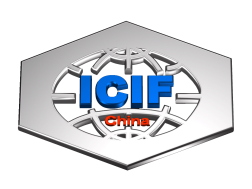 展位申请表/参展合同2016（第十五届）中国国际化工展览会  上海光大会展中心 2016年9月21-23日 